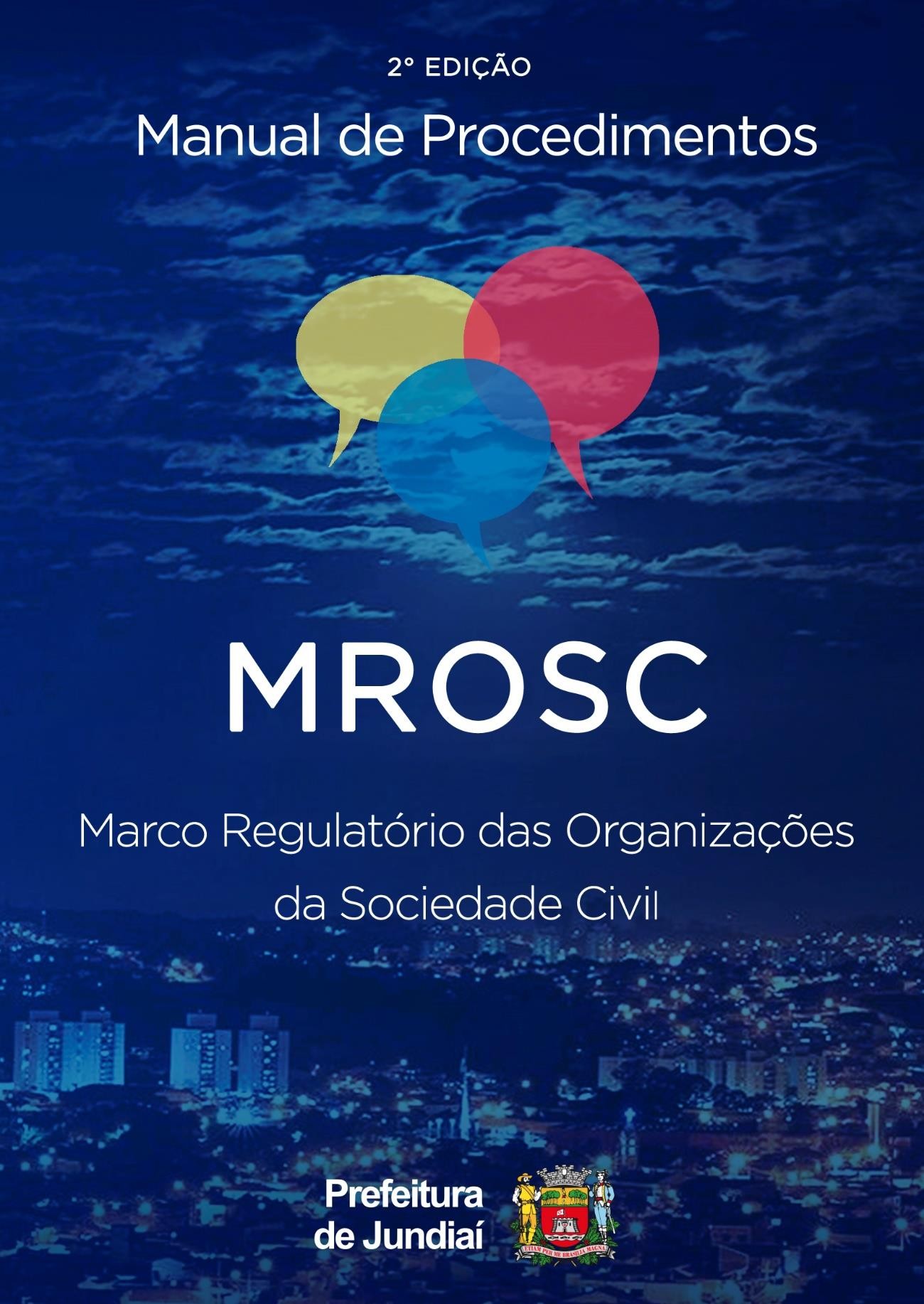 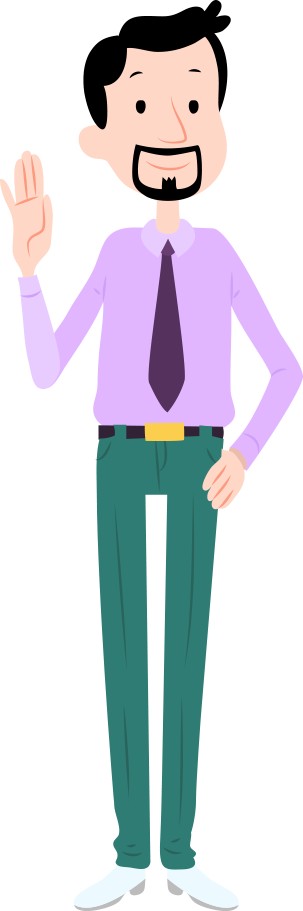 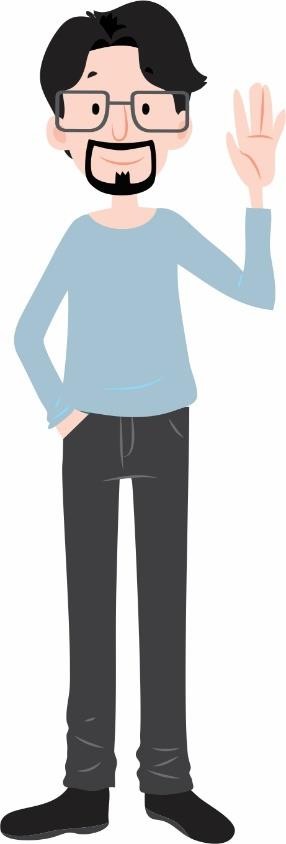 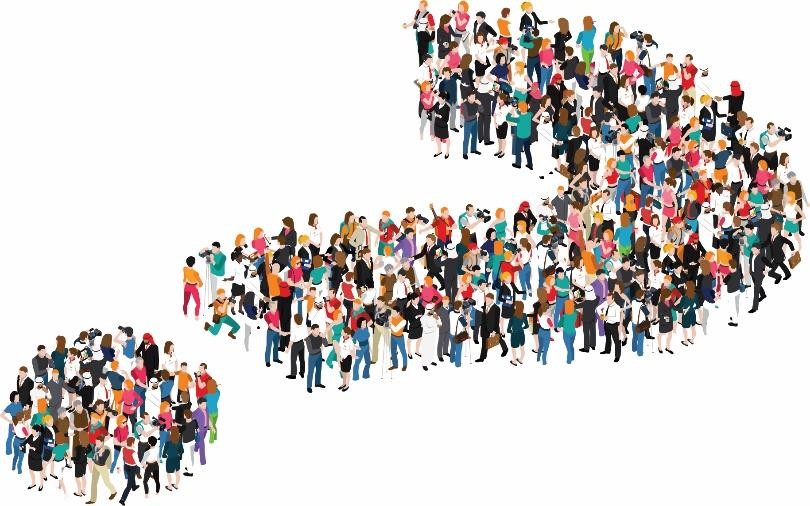 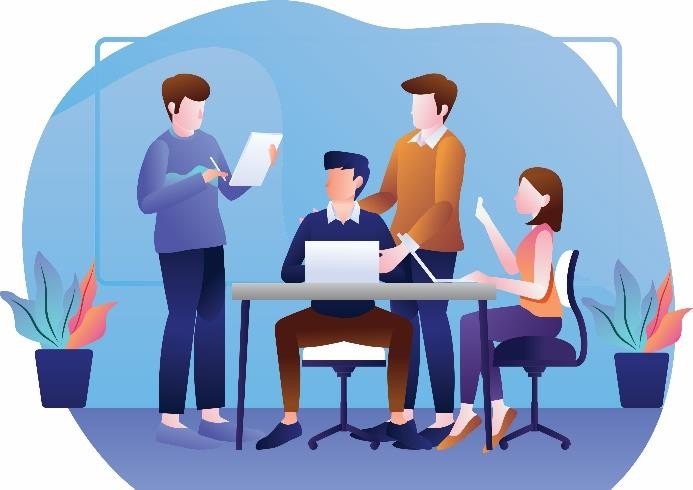 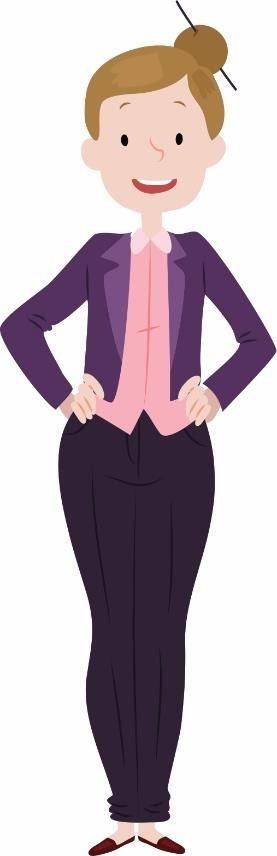 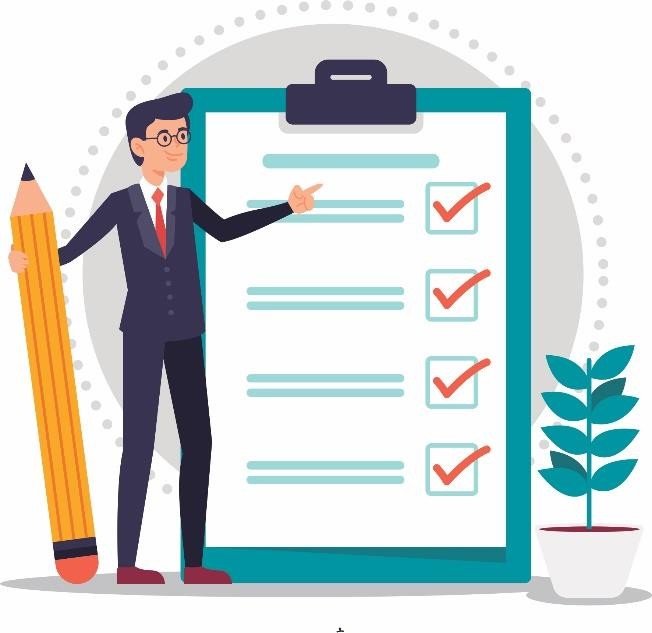 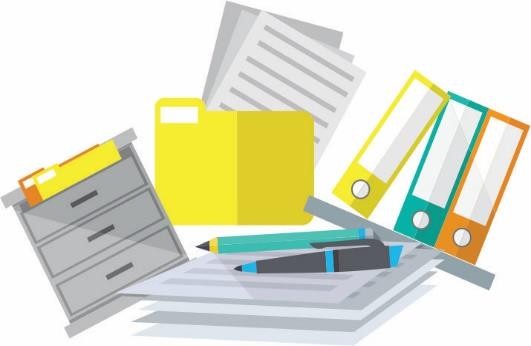 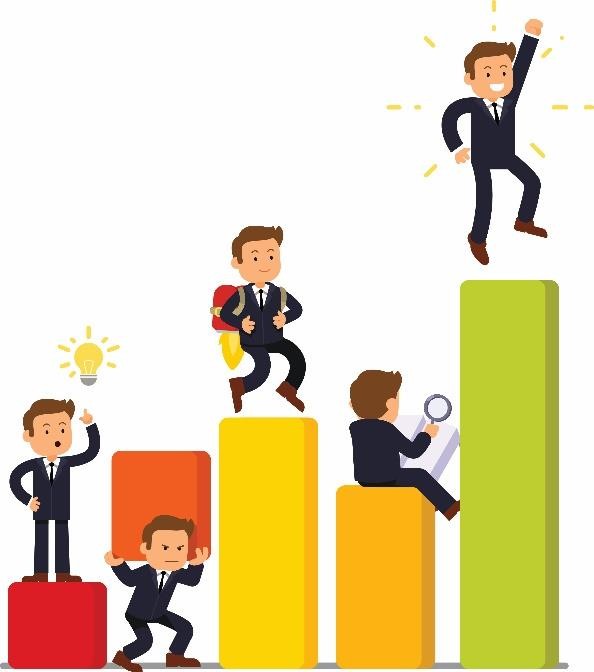 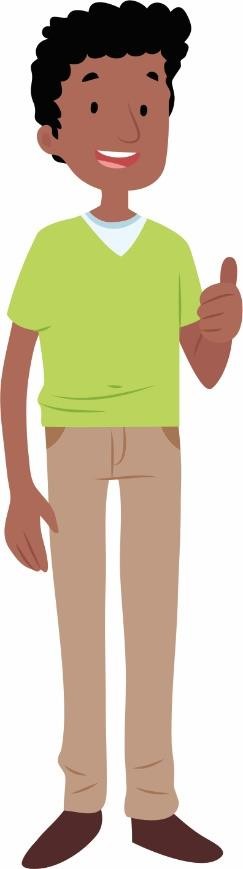 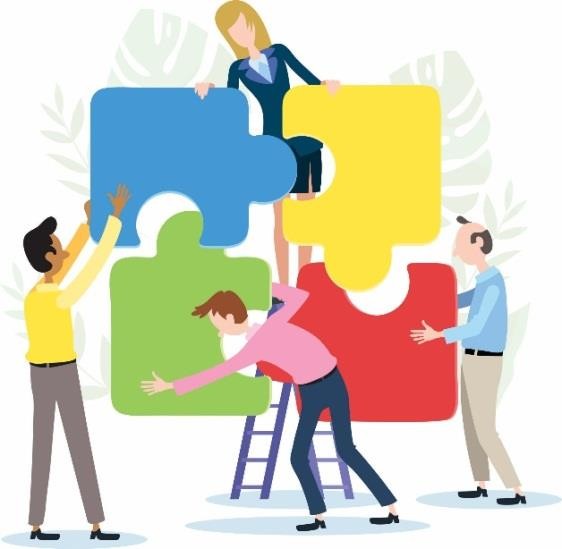 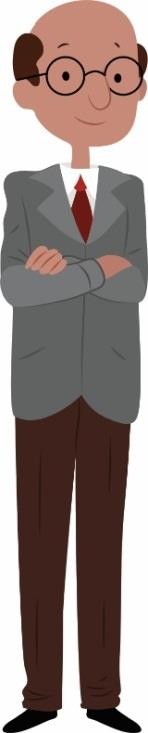 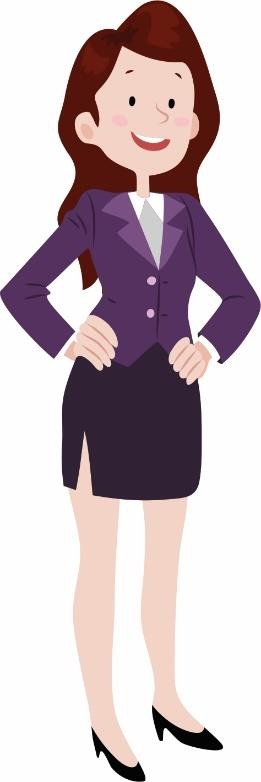 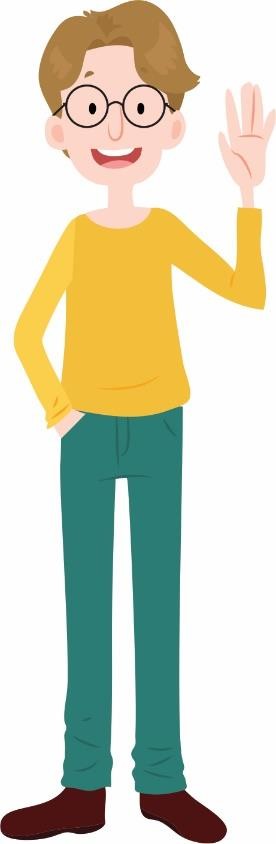 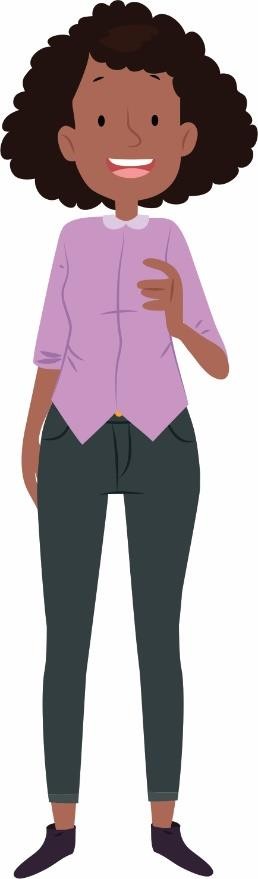 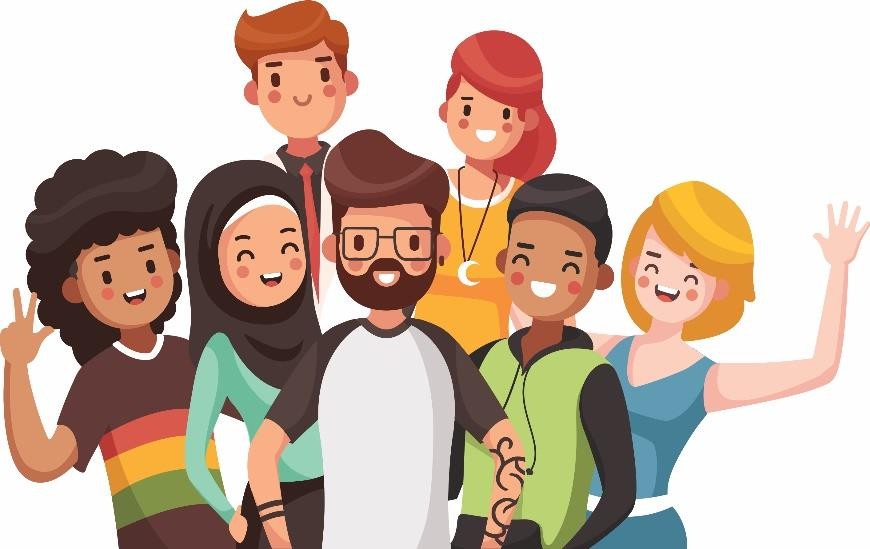 ANEXO XVDECLARAÇÃO DO CONTADOR RESPONSÁVELEu,, inscrito no CRC sob nº., responsável pela contabilidade , DECLARO para os devidos fins que a referida organização apresenta Escrituração de Acordo com os Princípios Fundamentais de Contabilidade e com as Normas Brasileira de Contabilidade, conforme apresentação dos Balanços e Demonstrativos Contábeis.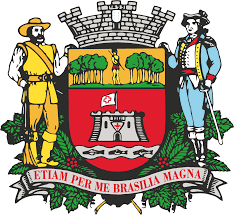 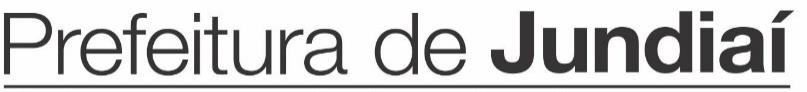 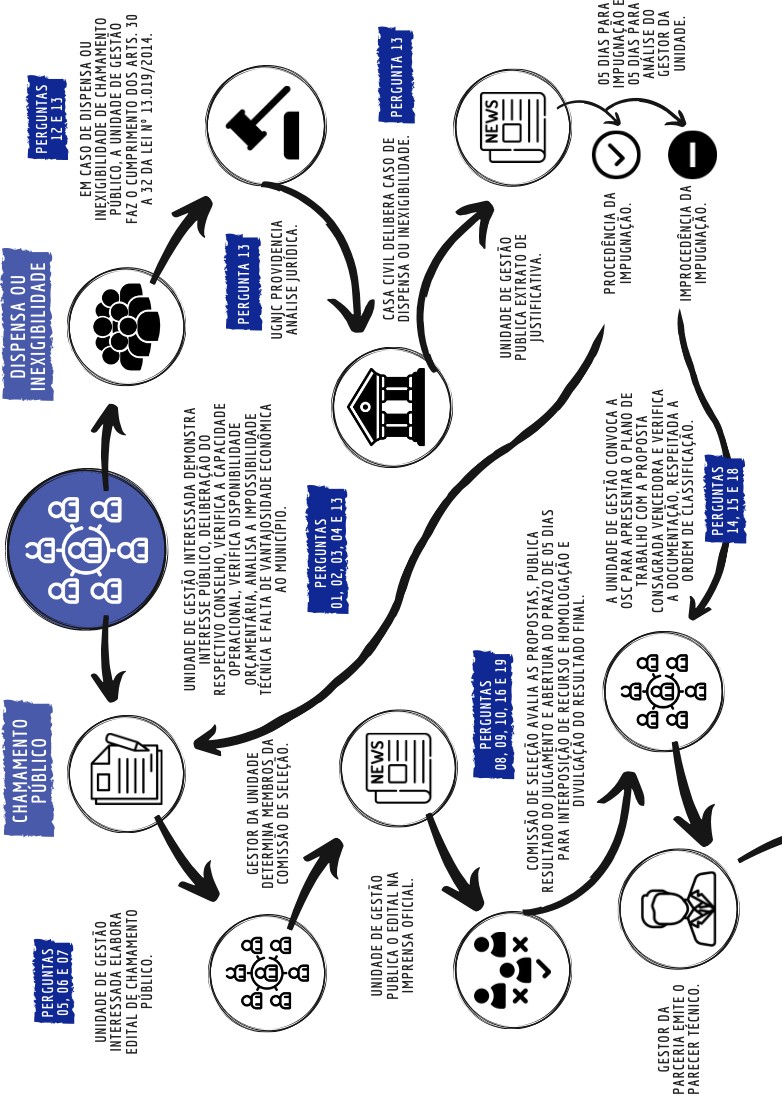 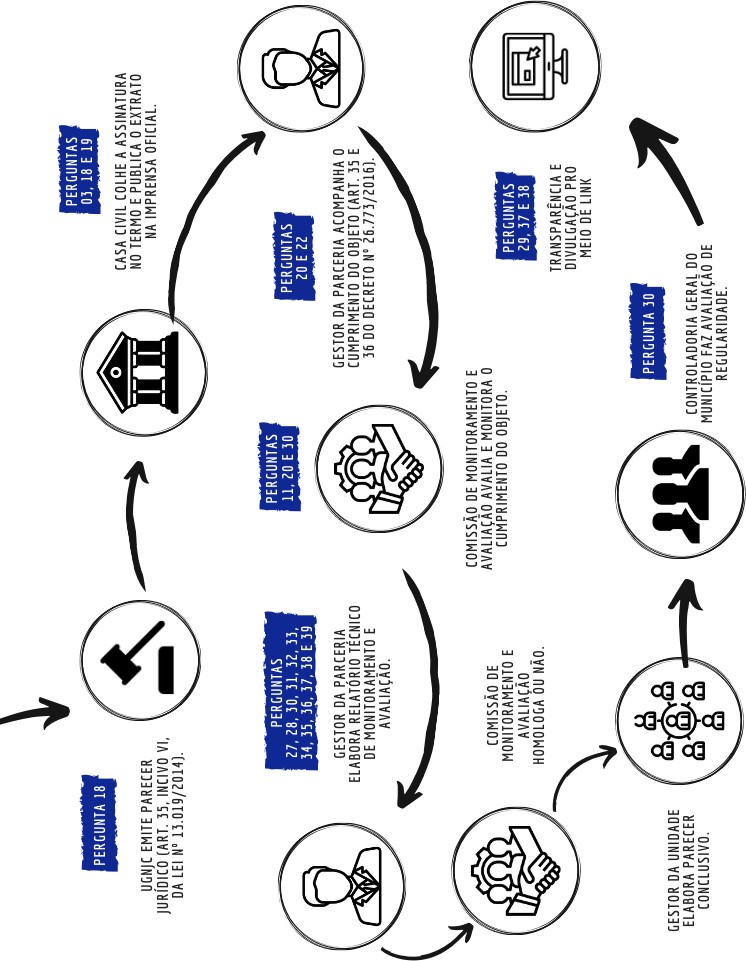 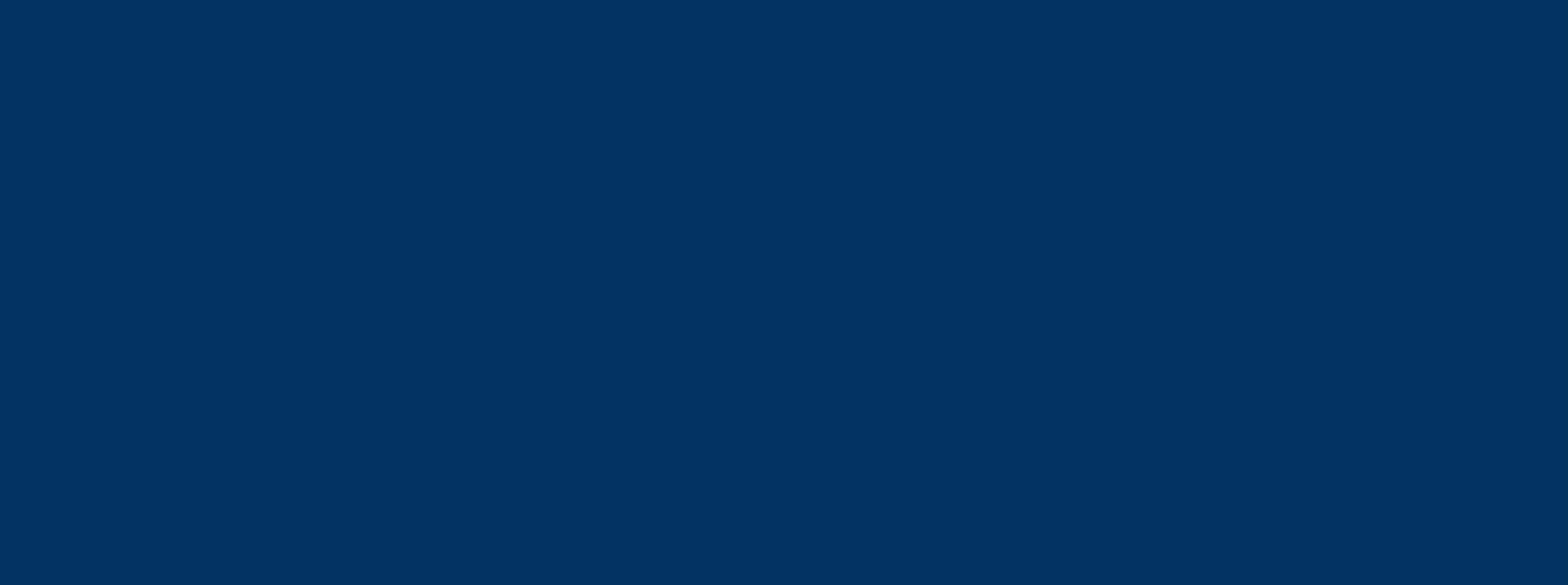 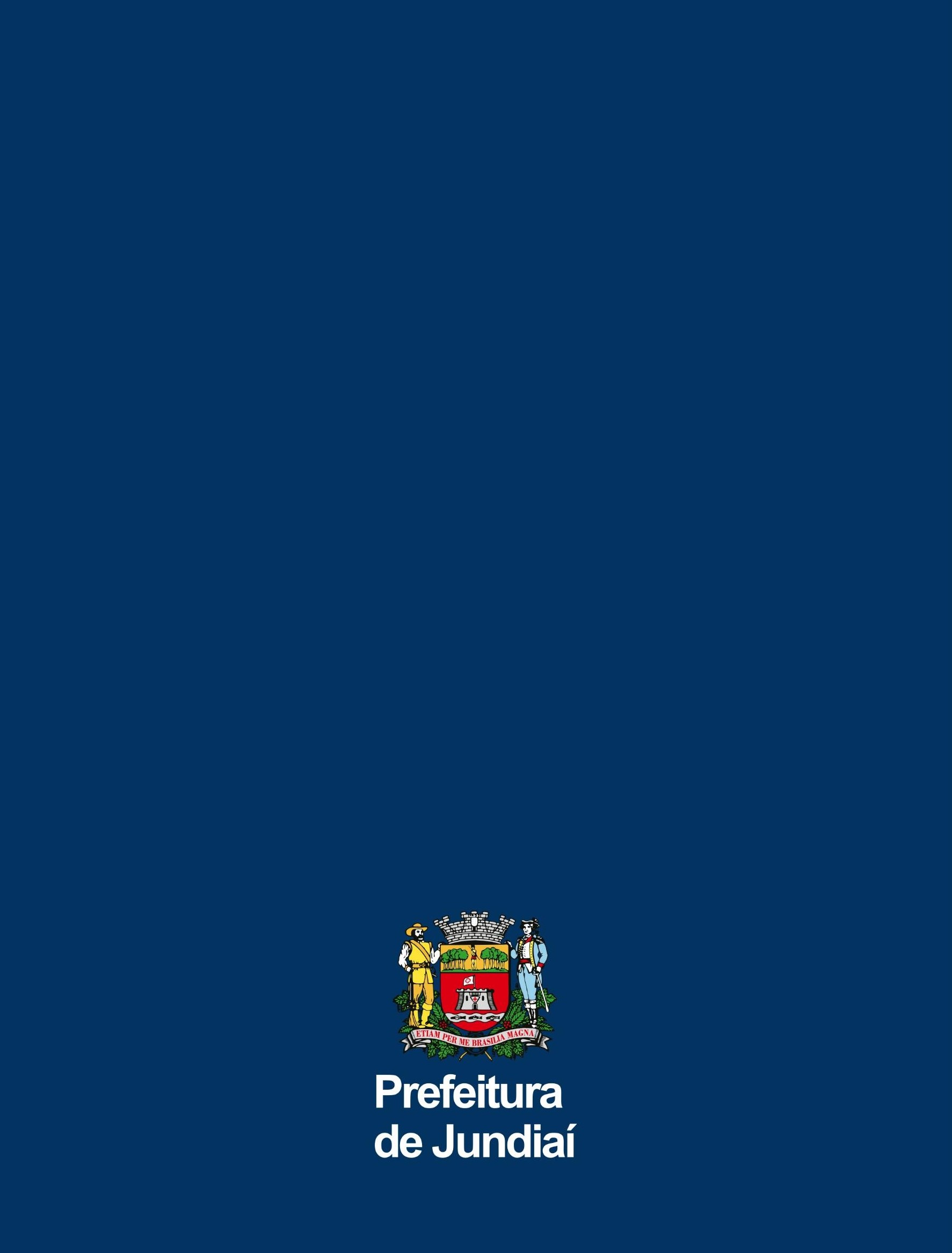 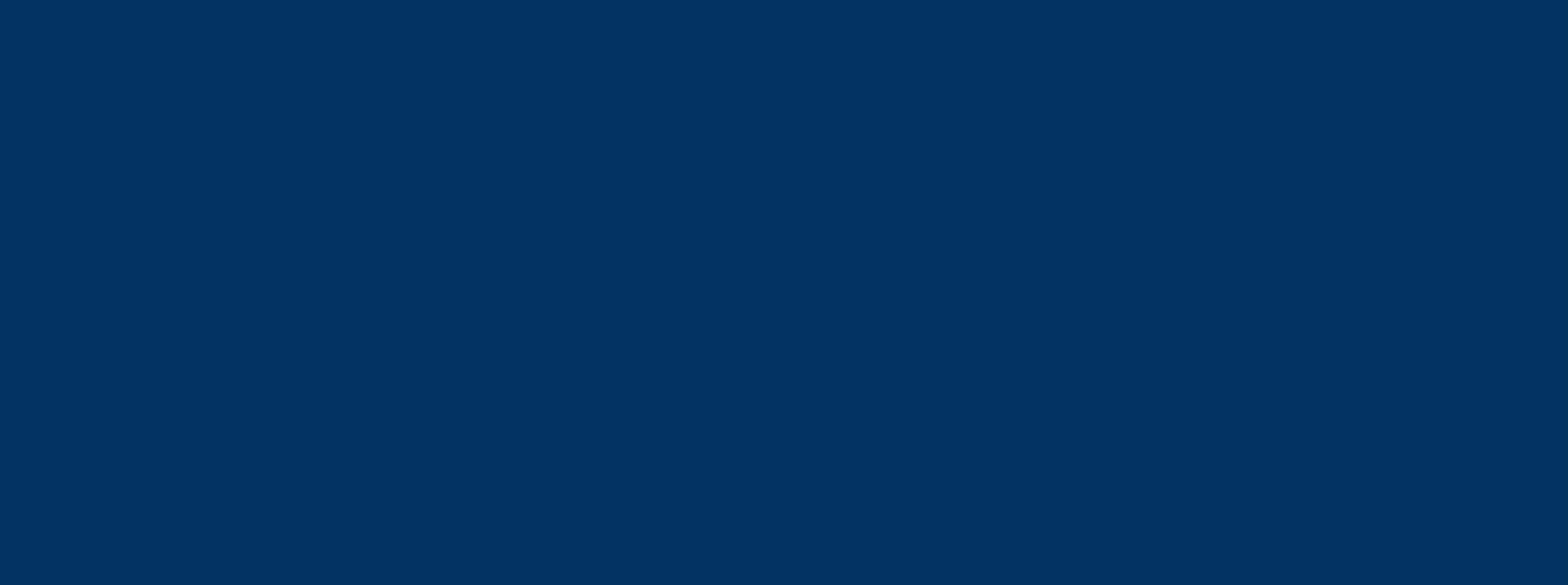 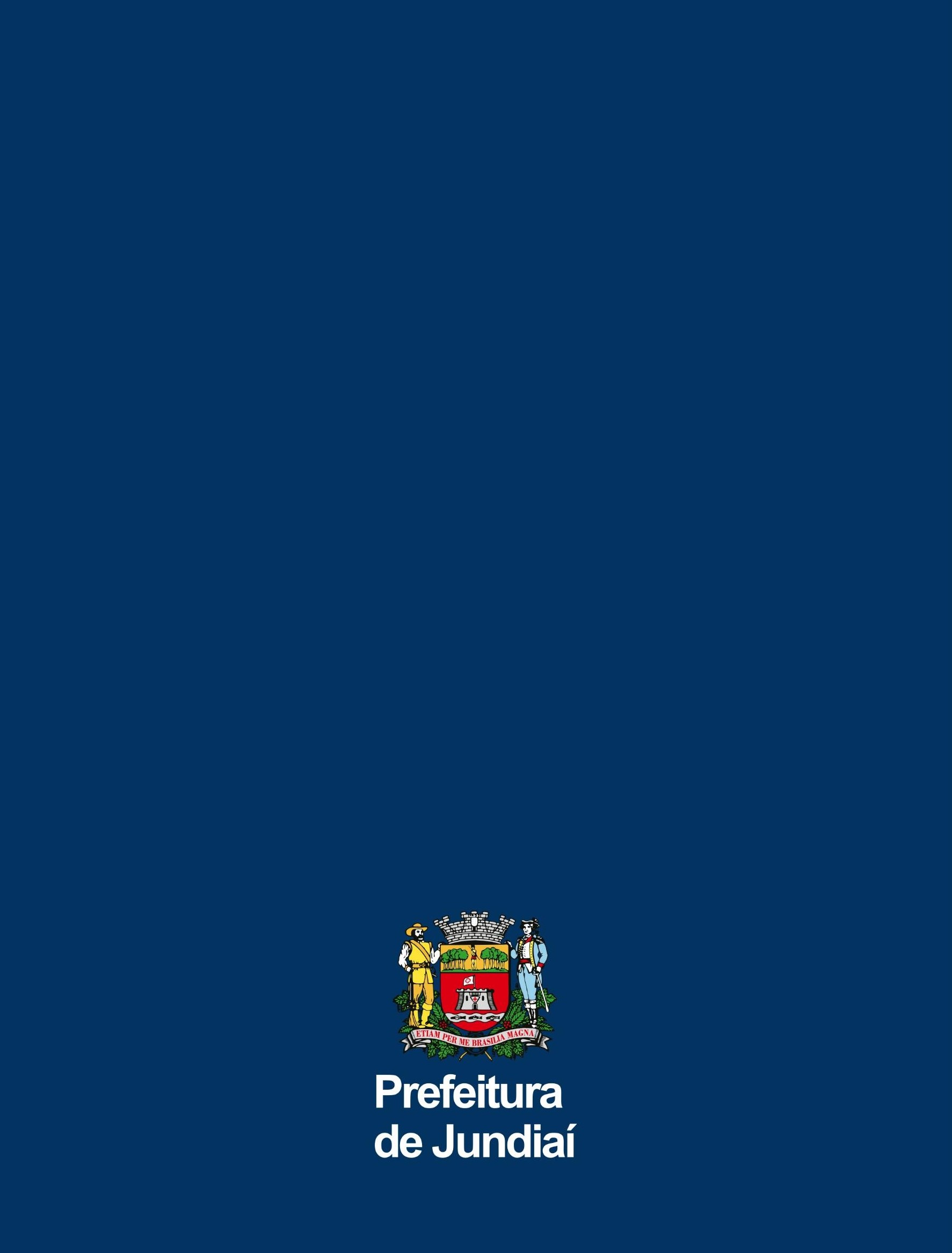 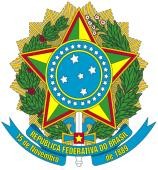 